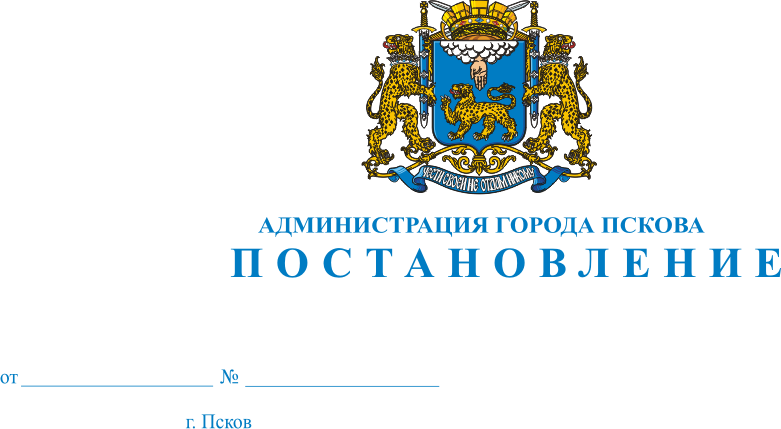 О демонтаже самовольно установленного некапитального сооружения (металлического гаража), серого цвета, с плоской крышей, ориентировочным размером 3м х 5м, принадлежащего Борисову В.В., расположенного                           по адресу: г. Псков, ул. Ипподромная, напротив центрального фасада д. 123, в границах кадастрового квартала  с КН: 60:27:0060242В соответствии с Решением Псковской городской Думы от 28.12.2011 №2049 «Об утверждении Порядка освобождения земельных участков                        на территории города Пскова от самовольно установленных, брошенных или оставленных собственником движимых вещей и о признании утратившим силу Решения Псковской городской Думы от 28.03.2006 № 75                                 «Об утверждении документов, регламентирующих Порядок освобождения земельных участков на территории города Пскова от самовольно установленных, брошенных или оставленных собственником движимых вещей», Актом о самовольном занятии земельного участка от 16.01.2017 №4 Комиссии  по  освобождению  земельных  участков на территории г. Пскова от самовольно установленных, брошенных или оставленных собственником движимых вещей,  созданной  на  основании Решения Псковской городской Думы от 28.12.2011 №2049, Распоряжения Администрации города Пскова от 19.06.2014 № 340-р, руководствуясь статьями 32 и 34 Устава муниципального образования «Город Псков», Администрация города ПсковаПОСТАНОВЛЯЕТ:1. Борисову В.В. произвести демонтаж самовольно установленного некапитального сооружения (металлического гаража) прямоугольной формы, серого цвета, с плоской крышей, ориентировочным размером 3м х 5м,                     расположенного по адресу: г. Псков, ул. Ипподромная, напротив центрального фасада д. 123, около ограждения территории по адресу:                           ул. Ипподромная, д. 118, четвертым от ул. Ипподромной, в границах кадастрового квартала с КН: 60:27:0060242, в течение пятнадцати дней с момента получения настоящего Постановления.2. Опубликовать настоящее Постановление в газете «Псковские новости» и разместить на официальном сайте муниципального образования «Город Псков» в сети Интернет.3. Настоящее Постановление вступает в силу с момента его официального опубликования.4. Контроль за исполнением настоящего Постановления возложить                     на начальника Управления городского хозяйства Администрации города Пскова Захарова А.Г.Глава Администрации города Пскова                             И.В. Калашников 